靖江市奥利包装材料有限公司年产100吨食品包装袋、300吨工业包装袋项目竣工环境保护验收监测报告表建设单位：靖江市奥利包装材料有限公司编制单位：靖江市奥利包装材料有限公司2021年12月建设单位法人代表:	  管振兴   （签字）编制单位法人代表:	  管振兴   （签字）项 目 负 责 人: 管振兴填  表  人： 管振兴建设单位：靖江市奥利包装材料有限     编制单位：靖江市奥利包装材料有限公司（盖章）                         公司（盖章）电话: 13805260095                     电话: 13805260095传真: /                               传真: /邮编: 214500                          邮编: 214500地址: 靖江市新港大道189号            地址: 靖江市新港大道189号表一表二表三主要污染源、污染物处理和排放1、废水本项目生活污水经被租赁单位化粪池预处理后接入园区污水收集管网进入靖江市新港园区东部污水处理厂进行集中处理，无生产废水排放。2、废气项目废气主要为印刷（烘干）等废气。本项目产生的废气经密闭负压集气罩收集后经活性炭吸附处理后通过15m高排气筒有组织排放。项目产生的废气不能百分百收集，未收集部分经加强车间通风后在车间无组织排放。3、噪声建设项目主要噪声源为生产设备运行噪声。项目采用以下防治措施：控制设备噪声，尽可能选用低噪音设备；提高机械设备装配精度，加强维护和检修，减少机械振动和摩擦产生的噪声，防止共振；根据生产工艺和操作等特点，将主要动力设备置于室内操作，利用建筑物隔声屏蔽；对较高噪声设备则采取基础减振措施；合理布局，尽可能将噪声设备集中布置、集中管理、远离办公区，并加强厂区绿化，充分利用距离衰减和草丛、树木的吸声作用降噪。4、固废本项目固废均经过综合利用和妥善处置后实现零排放，废边角料企业收集后外售综合利用；废抹布、废包装桶和废活性炭收集暂存后委托有资质单位处置。生活垃圾收集后委托环卫部门定期清运。表四建设项目环境影响报告表主要结论及审批部门审批决定：1、建设项目环境影响报告表主要结论本项目符合国家产业政策，采用的各项污染防治措施可行，总体上对评价区域环境影响较小，总量可在区域内平衡，因此，从环境保护角度来讲，该项目在该地建设是可行的。2、建设项目环境影响报告表批复要求  建设单位认真落实环评报告中提出的各项污染防治措施及建议，严格执行环保“三同时”制度，切实做好了以下环境保护工作见表4-1。表五表六表七表八建设项目名称建设项目名称年产100吨食品包装袋、300吨工业包装袋项目年产100吨食品包装袋、300吨工业包装袋项目年产100吨食品包装袋、300吨工业包装袋项目年产100吨食品包装袋、300吨工业包装袋项目年产100吨食品包装袋、300吨工业包装袋项目年产100吨食品包装袋、300吨工业包装袋项目年产100吨食品包装袋、300吨工业包装袋项目建设单位名称建设单位名称靖江市奥利包装材料有限公司靖江市奥利包装材料有限公司靖江市奥利包装材料有限公司靖江市奥利包装材料有限公司靖江市奥利包装材料有限公司靖江市奥利包装材料有限公司靖江市奥利包装材料有限公司建设项目性质建设项目性质新建（重大变化重新报批）改扩建  技改  迁建新建（重大变化重新报批）改扩建  技改  迁建新建（重大变化重新报批）改扩建  技改  迁建新建（重大变化重新报批）改扩建  技改  迁建新建（重大变化重新报批）改扩建  技改  迁建新建（重大变化重新报批）改扩建  技改  迁建新建（重大变化重新报批）改扩建  技改  迁建建设地点建设地点靖江市新港大道189号靖江市新港大道189号靖江市新港大道189号靖江市新港大道189号靖江市新港大道189号靖江市新港大道189号靖江市新港大道189号主要产品名称主要产品名称食品包装袋工业包装袋/////设计生产能力设计生产能力100吨300吨/////实际生产能力实际生产能力100吨300吨/////建设项目环评时间建设项目环评时间2018.11开工建设时间开工建设时间2021.102021.102021.102021.10调试时间调试时间2021.11验收现场监测时间验收现场监测时间2021.12.08-12.102021.12.08-12.102021.12.08-12.102021.12.08-12.10环评报告表审批部门环评报告表审批部门泰州市行政审批局环评报告表编制单位环评报告表编制单位泰州新佳源环保事务所有限公司泰州新佳源环保事务所有限公司泰州新佳源环保事务所有限公司泰州新佳源环保事务所有限公司环保设施设计单位环保设施设计单位/环保设施施工单位环保设施施工单位////投资总概算投资总概算500万元环保投资总概算环保投资总概算22万元比例比例4.4%实际总投资实际总投资500万元环保投资环保投资22万元比例比例4.4%验收监测依据(1)《中华人民共和国环境保护法》(2015年1月)；(2)《建设项目环境保护管理条例》(国务院令第253号，1998年11月；国务院令第682号，2017年07月修订)；(3)《建设项目竣工环境保护验收暂行办法》（国环规环评[2017]4号，2017年11月20日）(4)《江苏省排放污染物总量控制暂行规定》(江苏省政府[1992]第38号令，1992年1月)；(5)《江苏省排污口设置及规范化整治管理办法》(江苏省环境保护局，苏环控[97]122号，1997年9月)；(6)《关于加强建设项目竣工环境保护验收监测工作的通知》(江苏省环境保护厅，苏环监[2006]2号，2006年8月)；(7)《关于进一步优化建设项目竣工环境保护验收监测（调查）相关工作的通知》（江苏省环境保护厅，苏环规[2015]3号，2015年10月10日）；(8)《关于印发<污染影响类建设项目重大变动清单（试行）>的通知》（中华人民共和国生态环境部办公厅，环办环评函[2020]688号，2020年12月13日）；(9)《建设项目竣工环境保护验收技术指南 污染影响类》(2018年05月16日)；(10) 《关于建设项目竣工环境保护验收有关事项的通知》（苏环办【2018】34号）；(11) 《靖江市奥利包装材料有限公司年产100吨食品包装袋、300吨工业包装袋项目环境影响报告表》；(12) 《关于靖江市奥利包装材料有限公司年产100吨食品包装袋、300吨工业包装袋环境影响报告表的批复》（泰行审批（靖江）【2018】20129号，2018年11月7日）；(13) 靖江市奥利包装材料有限公司提供的其它相关资料。(1)《中华人民共和国环境保护法》(2015年1月)；(2)《建设项目环境保护管理条例》(国务院令第253号，1998年11月；国务院令第682号，2017年07月修订)；(3)《建设项目竣工环境保护验收暂行办法》（国环规环评[2017]4号，2017年11月20日）(4)《江苏省排放污染物总量控制暂行规定》(江苏省政府[1992]第38号令，1992年1月)；(5)《江苏省排污口设置及规范化整治管理办法》(江苏省环境保护局，苏环控[97]122号，1997年9月)；(6)《关于加强建设项目竣工环境保护验收监测工作的通知》(江苏省环境保护厅，苏环监[2006]2号，2006年8月)；(7)《关于进一步优化建设项目竣工环境保护验收监测（调查）相关工作的通知》（江苏省环境保护厅，苏环规[2015]3号，2015年10月10日）；(8)《关于印发<污染影响类建设项目重大变动清单（试行）>的通知》（中华人民共和国生态环境部办公厅，环办环评函[2020]688号，2020年12月13日）；(9)《建设项目竣工环境保护验收技术指南 污染影响类》(2018年05月16日)；(10) 《关于建设项目竣工环境保护验收有关事项的通知》（苏环办【2018】34号）；(11) 《靖江市奥利包装材料有限公司年产100吨食品包装袋、300吨工业包装袋项目环境影响报告表》；(12) 《关于靖江市奥利包装材料有限公司年产100吨食品包装袋、300吨工业包装袋环境影响报告表的批复》（泰行审批（靖江）【2018】20129号，2018年11月7日）；(13) 靖江市奥利包装材料有限公司提供的其它相关资料。(1)《中华人民共和国环境保护法》(2015年1月)；(2)《建设项目环境保护管理条例》(国务院令第253号，1998年11月；国务院令第682号，2017年07月修订)；(3)《建设项目竣工环境保护验收暂行办法》（国环规环评[2017]4号，2017年11月20日）(4)《江苏省排放污染物总量控制暂行规定》(江苏省政府[1992]第38号令，1992年1月)；(5)《江苏省排污口设置及规范化整治管理办法》(江苏省环境保护局，苏环控[97]122号，1997年9月)；(6)《关于加强建设项目竣工环境保护验收监测工作的通知》(江苏省环境保护厅，苏环监[2006]2号，2006年8月)；(7)《关于进一步优化建设项目竣工环境保护验收监测（调查）相关工作的通知》（江苏省环境保护厅，苏环规[2015]3号，2015年10月10日）；(8)《关于印发<污染影响类建设项目重大变动清单（试行）>的通知》（中华人民共和国生态环境部办公厅，环办环评函[2020]688号，2020年12月13日）；(9)《建设项目竣工环境保护验收技术指南 污染影响类》(2018年05月16日)；(10) 《关于建设项目竣工环境保护验收有关事项的通知》（苏环办【2018】34号）；(11) 《靖江市奥利包装材料有限公司年产100吨食品包装袋、300吨工业包装袋项目环境影响报告表》；(12) 《关于靖江市奥利包装材料有限公司年产100吨食品包装袋、300吨工业包装袋环境影响报告表的批复》（泰行审批（靖江）【2018】20129号，2018年11月7日）；(13) 靖江市奥利包装材料有限公司提供的其它相关资料。(1)《中华人民共和国环境保护法》(2015年1月)；(2)《建设项目环境保护管理条例》(国务院令第253号，1998年11月；国务院令第682号，2017年07月修订)；(3)《建设项目竣工环境保护验收暂行办法》（国环规环评[2017]4号，2017年11月20日）(4)《江苏省排放污染物总量控制暂行规定》(江苏省政府[1992]第38号令，1992年1月)；(5)《江苏省排污口设置及规范化整治管理办法》(江苏省环境保护局，苏环控[97]122号，1997年9月)；(6)《关于加强建设项目竣工环境保护验收监测工作的通知》(江苏省环境保护厅，苏环监[2006]2号，2006年8月)；(7)《关于进一步优化建设项目竣工环境保护验收监测（调查）相关工作的通知》（江苏省环境保护厅，苏环规[2015]3号，2015年10月10日）；(8)《关于印发<污染影响类建设项目重大变动清单（试行）>的通知》（中华人民共和国生态环境部办公厅，环办环评函[2020]688号，2020年12月13日）；(9)《建设项目竣工环境保护验收技术指南 污染影响类》(2018年05月16日)；(10) 《关于建设项目竣工环境保护验收有关事项的通知》（苏环办【2018】34号）；(11) 《靖江市奥利包装材料有限公司年产100吨食品包装袋、300吨工业包装袋项目环境影响报告表》；(12) 《关于靖江市奥利包装材料有限公司年产100吨食品包装袋、300吨工业包装袋环境影响报告表的批复》（泰行审批（靖江）【2018】20129号，2018年11月7日）；(13) 靖江市奥利包装材料有限公司提供的其它相关资料。(1)《中华人民共和国环境保护法》(2015年1月)；(2)《建设项目环境保护管理条例》(国务院令第253号，1998年11月；国务院令第682号，2017年07月修订)；(3)《建设项目竣工环境保护验收暂行办法》（国环规环评[2017]4号，2017年11月20日）(4)《江苏省排放污染物总量控制暂行规定》(江苏省政府[1992]第38号令，1992年1月)；(5)《江苏省排污口设置及规范化整治管理办法》(江苏省环境保护局，苏环控[97]122号，1997年9月)；(6)《关于加强建设项目竣工环境保护验收监测工作的通知》(江苏省环境保护厅，苏环监[2006]2号，2006年8月)；(7)《关于进一步优化建设项目竣工环境保护验收监测（调查）相关工作的通知》（江苏省环境保护厅，苏环规[2015]3号，2015年10月10日）；(8)《关于印发<污染影响类建设项目重大变动清单（试行）>的通知》（中华人民共和国生态环境部办公厅，环办环评函[2020]688号，2020年12月13日）；(9)《建设项目竣工环境保护验收技术指南 污染影响类》(2018年05月16日)；(10) 《关于建设项目竣工环境保护验收有关事项的通知》（苏环办【2018】34号）；(11) 《靖江市奥利包装材料有限公司年产100吨食品包装袋、300吨工业包装袋项目环境影响报告表》；(12) 《关于靖江市奥利包装材料有限公司年产100吨食品包装袋、300吨工业包装袋环境影响报告表的批复》（泰行审批（靖江）【2018】20129号，2018年11月7日）；(13) 靖江市奥利包装材料有限公司提供的其它相关资料。(1)《中华人民共和国环境保护法》(2015年1月)；(2)《建设项目环境保护管理条例》(国务院令第253号，1998年11月；国务院令第682号，2017年07月修订)；(3)《建设项目竣工环境保护验收暂行办法》（国环规环评[2017]4号，2017年11月20日）(4)《江苏省排放污染物总量控制暂行规定》(江苏省政府[1992]第38号令，1992年1月)；(5)《江苏省排污口设置及规范化整治管理办法》(江苏省环境保护局，苏环控[97]122号，1997年9月)；(6)《关于加强建设项目竣工环境保护验收监测工作的通知》(江苏省环境保护厅，苏环监[2006]2号，2006年8月)；(7)《关于进一步优化建设项目竣工环境保护验收监测（调查）相关工作的通知》（江苏省环境保护厅，苏环规[2015]3号，2015年10月10日）；(8)《关于印发<污染影响类建设项目重大变动清单（试行）>的通知》（中华人民共和国生态环境部办公厅，环办环评函[2020]688号，2020年12月13日）；(9)《建设项目竣工环境保护验收技术指南 污染影响类》(2018年05月16日)；(10) 《关于建设项目竣工环境保护验收有关事项的通知》（苏环办【2018】34号）；(11) 《靖江市奥利包装材料有限公司年产100吨食品包装袋、300吨工业包装袋项目环境影响报告表》；(12) 《关于靖江市奥利包装材料有限公司年产100吨食品包装袋、300吨工业包装袋环境影响报告表的批复》（泰行审批（靖江）【2018】20129号，2018年11月7日）；(13) 靖江市奥利包装材料有限公司提供的其它相关资料。(1)《中华人民共和国环境保护法》(2015年1月)；(2)《建设项目环境保护管理条例》(国务院令第253号，1998年11月；国务院令第682号，2017年07月修订)；(3)《建设项目竣工环境保护验收暂行办法》（国环规环评[2017]4号，2017年11月20日）(4)《江苏省排放污染物总量控制暂行规定》(江苏省政府[1992]第38号令，1992年1月)；(5)《江苏省排污口设置及规范化整治管理办法》(江苏省环境保护局，苏环控[97]122号，1997年9月)；(6)《关于加强建设项目竣工环境保护验收监测工作的通知》(江苏省环境保护厅，苏环监[2006]2号，2006年8月)；(7)《关于进一步优化建设项目竣工环境保护验收监测（调查）相关工作的通知》（江苏省环境保护厅，苏环规[2015]3号，2015年10月10日）；(8)《关于印发<污染影响类建设项目重大变动清单（试行）>的通知》（中华人民共和国生态环境部办公厅，环办环评函[2020]688号，2020年12月13日）；(9)《建设项目竣工环境保护验收技术指南 污染影响类》(2018年05月16日)；(10) 《关于建设项目竣工环境保护验收有关事项的通知》（苏环办【2018】34号）；(11) 《靖江市奥利包装材料有限公司年产100吨食品包装袋、300吨工业包装袋项目环境影响报告表》；(12) 《关于靖江市奥利包装材料有限公司年产100吨食品包装袋、300吨工业包装袋环境影响报告表的批复》（泰行审批（靖江）【2018】20129号，2018年11月7日）；(13) 靖江市奥利包装材料有限公司提供的其它相关资料。(1)《中华人民共和国环境保护法》(2015年1月)；(2)《建设项目环境保护管理条例》(国务院令第253号，1998年11月；国务院令第682号，2017年07月修订)；(3)《建设项目竣工环境保护验收暂行办法》（国环规环评[2017]4号，2017年11月20日）(4)《江苏省排放污染物总量控制暂行规定》(江苏省政府[1992]第38号令，1992年1月)；(5)《江苏省排污口设置及规范化整治管理办法》(江苏省环境保护局，苏环控[97]122号，1997年9月)；(6)《关于加强建设项目竣工环境保护验收监测工作的通知》(江苏省环境保护厅，苏环监[2006]2号，2006年8月)；(7)《关于进一步优化建设项目竣工环境保护验收监测（调查）相关工作的通知》（江苏省环境保护厅，苏环规[2015]3号，2015年10月10日）；(8)《关于印发<污染影响类建设项目重大变动清单（试行）>的通知》（中华人民共和国生态环境部办公厅，环办环评函[2020]688号，2020年12月13日）；(9)《建设项目竣工环境保护验收技术指南 污染影响类》(2018年05月16日)；(10) 《关于建设项目竣工环境保护验收有关事项的通知》（苏环办【2018】34号）；(11) 《靖江市奥利包装材料有限公司年产100吨食品包装袋、300吨工业包装袋项目环境影响报告表》；(12) 《关于靖江市奥利包装材料有限公司年产100吨食品包装袋、300吨工业包装袋环境影响报告表的批复》（泰行审批（靖江）【2018】20129号，2018年11月7日）；(13) 靖江市奥利包装材料有限公司提供的其它相关资料。验收监测评价标准、标号、级别、限值废气排放标准表1-1 废气排放标准废水排放标准表1-2 污水排放标准限值(3)噪声排放标准表1-3 噪声排放标准(4)固体废物项目产生的一般工业固体废物贮存执行《一般工业固体废物贮存和填埋污染控制标准》（GB18599-2020）中相关规定要求。危险废物贮存按照《危险废物贮存污染控制标准》（GB18597-2001）及修改单要求、《危险废物收集储存运输技术规范》（HJ2025-2012）要求及《省生态环境厅关于进一步加强危险废物污染防治工作的实施意见》（苏环办【2019】327号）要求进行危险废物的包装、贮存设施的选址、设计、运行、安全防护、监测和关闭。生活垃圾处理执行《城市生活垃圾处理及污染防治技术政策》（建城【2000】120号）和《生活垃圾处理技术指南》（建城【2010】61号）以及国家、省市关于固体废物污染环境防治的法律法规。废气排放标准表1-1 废气排放标准废水排放标准表1-2 污水排放标准限值(3)噪声排放标准表1-3 噪声排放标准(4)固体废物项目产生的一般工业固体废物贮存执行《一般工业固体废物贮存和填埋污染控制标准》（GB18599-2020）中相关规定要求。危险废物贮存按照《危险废物贮存污染控制标准》（GB18597-2001）及修改单要求、《危险废物收集储存运输技术规范》（HJ2025-2012）要求及《省生态环境厅关于进一步加强危险废物污染防治工作的实施意见》（苏环办【2019】327号）要求进行危险废物的包装、贮存设施的选址、设计、运行、安全防护、监测和关闭。生活垃圾处理执行《城市生活垃圾处理及污染防治技术政策》（建城【2000】120号）和《生活垃圾处理技术指南》（建城【2010】61号）以及国家、省市关于固体废物污染环境防治的法律法规。废气排放标准表1-1 废气排放标准废水排放标准表1-2 污水排放标准限值(3)噪声排放标准表1-3 噪声排放标准(4)固体废物项目产生的一般工业固体废物贮存执行《一般工业固体废物贮存和填埋污染控制标准》（GB18599-2020）中相关规定要求。危险废物贮存按照《危险废物贮存污染控制标准》（GB18597-2001）及修改单要求、《危险废物收集储存运输技术规范》（HJ2025-2012）要求及《省生态环境厅关于进一步加强危险废物污染防治工作的实施意见》（苏环办【2019】327号）要求进行危险废物的包装、贮存设施的选址、设计、运行、安全防护、监测和关闭。生活垃圾处理执行《城市生活垃圾处理及污染防治技术政策》（建城【2000】120号）和《生活垃圾处理技术指南》（建城【2010】61号）以及国家、省市关于固体废物污染环境防治的法律法规。废气排放标准表1-1 废气排放标准废水排放标准表1-2 污水排放标准限值(3)噪声排放标准表1-3 噪声排放标准(4)固体废物项目产生的一般工业固体废物贮存执行《一般工业固体废物贮存和填埋污染控制标准》（GB18599-2020）中相关规定要求。危险废物贮存按照《危险废物贮存污染控制标准》（GB18597-2001）及修改单要求、《危险废物收集储存运输技术规范》（HJ2025-2012）要求及《省生态环境厅关于进一步加强危险废物污染防治工作的实施意见》（苏环办【2019】327号）要求进行危险废物的包装、贮存设施的选址、设计、运行、安全防护、监测和关闭。生活垃圾处理执行《城市生活垃圾处理及污染防治技术政策》（建城【2000】120号）和《生活垃圾处理技术指南》（建城【2010】61号）以及国家、省市关于固体废物污染环境防治的法律法规。废气排放标准表1-1 废气排放标准废水排放标准表1-2 污水排放标准限值(3)噪声排放标准表1-3 噪声排放标准(4)固体废物项目产生的一般工业固体废物贮存执行《一般工业固体废物贮存和填埋污染控制标准》（GB18599-2020）中相关规定要求。危险废物贮存按照《危险废物贮存污染控制标准》（GB18597-2001）及修改单要求、《危险废物收集储存运输技术规范》（HJ2025-2012）要求及《省生态环境厅关于进一步加强危险废物污染防治工作的实施意见》（苏环办【2019】327号）要求进行危险废物的包装、贮存设施的选址、设计、运行、安全防护、监测和关闭。生活垃圾处理执行《城市生活垃圾处理及污染防治技术政策》（建城【2000】120号）和《生活垃圾处理技术指南》（建城【2010】61号）以及国家、省市关于固体废物污染环境防治的法律法规。废气排放标准表1-1 废气排放标准废水排放标准表1-2 污水排放标准限值(3)噪声排放标准表1-3 噪声排放标准(4)固体废物项目产生的一般工业固体废物贮存执行《一般工业固体废物贮存和填埋污染控制标准》（GB18599-2020）中相关规定要求。危险废物贮存按照《危险废物贮存污染控制标准》（GB18597-2001）及修改单要求、《危险废物收集储存运输技术规范》（HJ2025-2012）要求及《省生态环境厅关于进一步加强危险废物污染防治工作的实施意见》（苏环办【2019】327号）要求进行危险废物的包装、贮存设施的选址、设计、运行、安全防护、监测和关闭。生活垃圾处理执行《城市生活垃圾处理及污染防治技术政策》（建城【2000】120号）和《生活垃圾处理技术指南》（建城【2010】61号）以及国家、省市关于固体废物污染环境防治的法律法规。废气排放标准表1-1 废气排放标准废水排放标准表1-2 污水排放标准限值(3)噪声排放标准表1-3 噪声排放标准(4)固体废物项目产生的一般工业固体废物贮存执行《一般工业固体废物贮存和填埋污染控制标准》（GB18599-2020）中相关规定要求。危险废物贮存按照《危险废物贮存污染控制标准》（GB18597-2001）及修改单要求、《危险废物收集储存运输技术规范》（HJ2025-2012）要求及《省生态环境厅关于进一步加强危险废物污染防治工作的实施意见》（苏环办【2019】327号）要求进行危险废物的包装、贮存设施的选址、设计、运行、安全防护、监测和关闭。生活垃圾处理执行《城市生活垃圾处理及污染防治技术政策》（建城【2000】120号）和《生活垃圾处理技术指南》（建城【2010】61号）以及国家、省市关于固体废物污染环境防治的法律法规。废气排放标准表1-1 废气排放标准废水排放标准表1-2 污水排放标准限值(3)噪声排放标准表1-3 噪声排放标准(4)固体废物项目产生的一般工业固体废物贮存执行《一般工业固体废物贮存和填埋污染控制标准》（GB18599-2020）中相关规定要求。危险废物贮存按照《危险废物贮存污染控制标准》（GB18597-2001）及修改单要求、《危险废物收集储存运输技术规范》（HJ2025-2012）要求及《省生态环境厅关于进一步加强危险废物污染防治工作的实施意见》（苏环办【2019】327号）要求进行危险废物的包装、贮存设施的选址、设计、运行、安全防护、监测和关闭。生活垃圾处理执行《城市生活垃圾处理及污染防治技术政策》（建城【2000】120号）和《生活垃圾处理技术指南》（建城【2010】61号）以及国家、省市关于固体废物污染环境防治的法律法规。工程建设内容：靖江市奥利包装材料有限公司于2021年投资500万元在靖江市新港大道189号建设年产100吨食品包装袋、300吨工业包装袋项目，该项目环评报告表于2018年通过泰州行政审批局审批（审批号：泰行审批（靖江）【2018】20129号）。项目建成后可形成年产100吨食品包装袋、300吨工业包装袋的生产能力。本次针对年产100吨食品包装袋、300吨工业包装袋项目进行验收。企业在实际建设过程中，设备、原料、生产规模、布局等与原环评相比，未发生重大变动。1、项目主要设备本次项目主要设备见表2-1。表2-1	建设项目生产设备一览表2、公辅及环保工程建设项目公辅及环保工程见表2-2。表 2-2	建设项目公辅及环保工程表对照表3、环保建设投资本项目环保投资为22万元，占总投资的4.4%，具体环保投资情况见表 2-3。表 2-3	建设项目环保投资一览表4、劳动定员及工作制建设项目职工人数为10人，实行8小时每班，一日一班工作制度，年有效工作日为300天。原辅材料消耗及水平衡：1、原辅材料消耗建设项目主要原辅材料见表2-4。表 2-4	建设项目原辅材料消耗表2、水平衡图2-1 项目水平衡图（t/a）主要工艺流程及产物环节（附处理工艺流程图，标出产污节点）1、建设项目生产工艺流程1）建设项目生产工艺流程及产污节点见图2-1。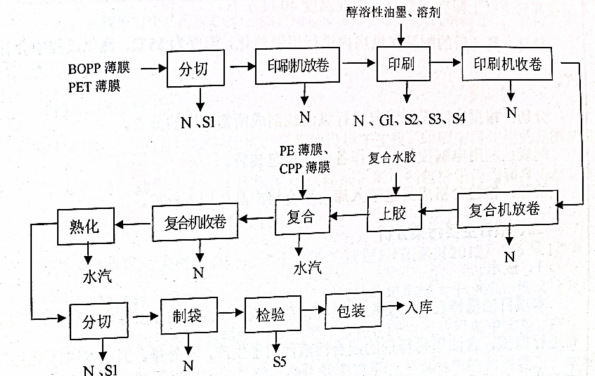 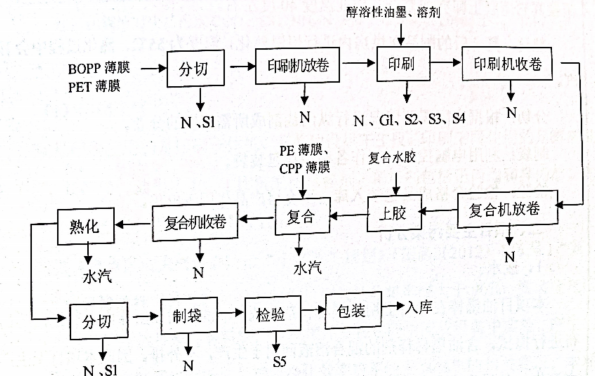 图2-1	产品生产工艺流程图及产污环节图项目具体工艺流程如下：分切：将采购的原材料塑料薄膜（BOPP、PET）按照尺寸要求进行分切。放卷：将薄膜按客户需求组合后套在卷棍上。印刷：醇溶性油墨使用前加入正丙酯、异丙醇溶剂进行稀释，其比例为：油墨:稀释剂（正丙酯、异丙醇）=10:1。公司采用凹版印刷机，提高印刷效率。凹版印刷是将凹版凹坑中所含的油墨直接压印到承印物上，获得印刷品。印刷使用的盒子为单色单盒，根据需要添加不同颜色的油墨，不需清洗。项目使用的油墨是醇溶性的，油墨辑和印刷版面使用抹布蘸取少量的稀释剂（正丙酯)进行擦拭，无需进行水清洗，擦拭过的废抹布含油墨，属危险废物。印刷机使用电加热，对印刷制品直接烘干。烘干过程中会产生有机废气。收卷：把薄膜制品通过机械方式收卷成卷料。上胶：胶盘里的水性胶粘剂涂上胶辊上，两个上胶辊把胶滚匀再转移到薄膜。复合：将水性胶粘剂通过复合机涂布再挤出薄膜（CPP、PE）上后，加热使其附在其它薄膜上即完成复合，作业温度40度左右。熟化：复合后的制品在烘房内进行恒温熟化，温度为55℃，熟化过程中会有水蒸气。分切：根据实际需要情况进行纵向裁刨成所需宽度的分卷。制袋：利用电脑控制，制作各种塑料包装袋。检验：检验合格成品包装入库，不合格产品作固废出售。一般固废处置及暂存落实情况：建设单位按照《一般工业固体废物贮存和填埋污染控制标准》GB18599-2020要求建设了一般固废暂存场所，设置了一般固废暂存场所标志。危险废物暂存及处置落实情况：建设单位按照《危险废物贮存污染控制标准》（GB18597-2001）及修改单等要求设置危险固废暂存场地，设置警示标识标牌。危废暂存场所地面做了防渗处理，场所做好防扬散、防晒、防雨等措施，内部配有应急措施及其他工具，企业设立了危废贮存和转移记录台账。生活垃圾处理执行《城市生活垃圾处理及污染防治技术政策》（建城【2000】120号）和《生活垃圾处理技术指南》（建城【2010】61号）以及国家、省市关于固体废物污染环境防治的法律法规。项目固废产生和处置情况见表 3-1。表3-1	固（液）体废物处置一览表表4-1 环评审批落实情况对照表项目变动情况根据中华人民共和国生态环境部办公厅文件《关于印发<污染影响类建设项目重大变动清单（试行）>的通知》（环办环评函[2020]688号），建设项目存在变动但不属于重大变动的，纳入竣工环保验收管理。建设项目在开展竣工环境保护监测（调查）时，建设单位应向验收监测（调查）单位提供《建设项目变动环境影响分析》，列出建设项目变动内容清单，逐条分析变动内容环境影响，明确建设项目变动环境影响结论。根据企业提供的资料及现场勘察情况，列出建设项目非重大变动情况见表4-2。表4-2	建设项目变动环境影响分析表验收监测质量保证及质量控制：1、水质监测分析过程中的质量保证和质量控制水样的采集、运输、保存、实验室分析和数据计算的全过程均按照《地表水和污水监测技术规范》(HJ/T91-2002)以及各监测项目标准分析方法规定的质量控制要求。2、气体监测分析过程中的质量保证和质量控制废气验收监测质量控制与质量保证按照《固定源废气监测技术规范》(HJ/T397-2007)、《固定污染源监测质量保证与质量控制技术规范(试行)》(HJ/T373-2007)、《大气污染物无组织排放监测技术导则》(HJ/T55-2000)中有关规定执行。尽量避免被测排放物中共存污染物因子对仪器分析的交叉干扰；被测排放物的浓度应在仪器测试量程的有效范围即仪器量程的30～70%之间。对采样仪器的流量计定期进行校准。3、噪声监测分析过程中的质量保证和质量控制噪声测量仪器性能符合GB3875和GB/T17181对仪器的要求，测量前后在测量的环境中用声校准器校准测量仪器，示值偏差不大于0.5dB；测量时传声器加防风罩；监测点在本项目厂界外1m的位置，高度为1.2m，记录影响测量结果的噪声源。验收监测内容：验收检测期间检测点位和噪声点位图见图6-1，图6-2。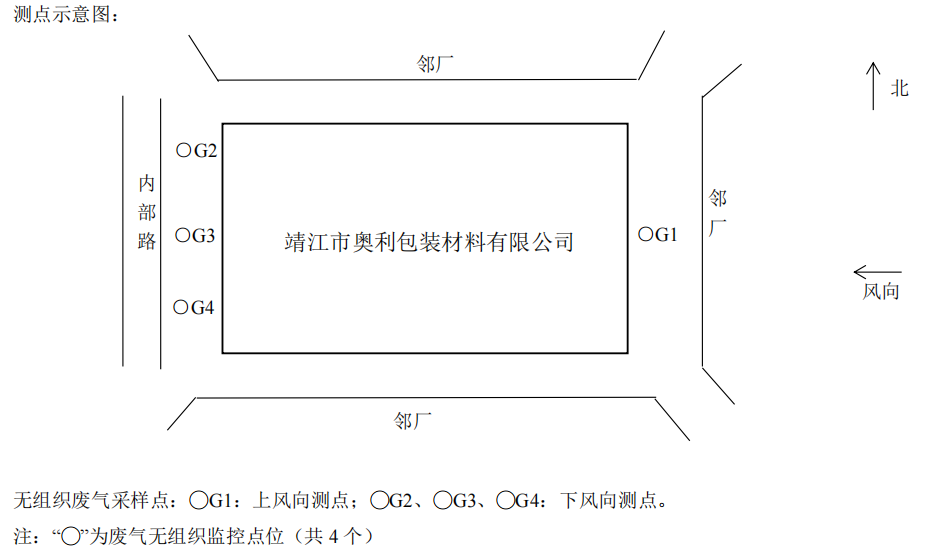 图6-1 无组织废气检测点位图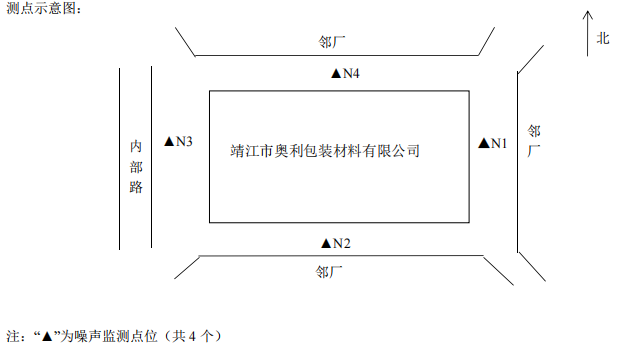 图6-1 噪声检测点位图1、废气监测内容及频次见表6-1表6-1 废气监测内容及频次2、噪声监测内容及频次厂界四周布设4个监测点位，东侧、南侧、西侧、北侧各设1个监测点位，频次为监测2天，昼1次。废水检测内容及频次表6-2 废水监测内容及频次验收监测期间生产工况记录：苏州昌禾环境检测有限公司于2021年12月08日~12月10日对靖江市奥利包装材料有限公司年产100吨食品包装袋、300吨工业包装袋项目进行验收监测工作。验收监测期间生产运行基本稳定，环保设施运行正常，符合验收监测要求。验收监测结果：1、废气排放监测结果（1）有组织废气排放监测结果见表7-1。表7-1 有组织废气监测结果（2）无组织废气排放监测结果见表7-2。表7-2 无组织废气监测结果2、废水排放监测结果表7-3 生活污水排口监测结果3、噪声监测结果见表7-4。表7-4 噪声监测结果表噪声监测结果显示建设项目采用降噪音措施如减震基础、隔音减噪或集中隔离方式等。采取上述措施后，厂界噪声能符合《工业企业厂界环境噪声排放标准》（GB12348-2008）表1中3类标准。验收监测结论：靖江市奥利包装材料有限公司年产100吨食品包装袋、300吨工业包装袋项目验收监测期间项目各项环保治理设施均处于正常运行状态，生产负荷满足竣工验收监测工况条件的要求。1、废水建设项目实行“雨污分流”制，雨水收集后经厂区雨水管网排入市政雨水管道。本项目生活污水经被租赁单位化粪池预处理后接入园区污水收集管网进入靖江市新港园区东部污水处理厂进行集中处理，无生产废水排放。2、废气项目废气主要为印刷（烘干）等废气。本项目产生的废气经密闭负压集气罩收集后经活性炭吸附处理后通过15m高排气筒有组织排放。项目产生的废气不能百分百收集，未收集部分经加强车间通风后在车间无组织排放。经验收期间检测结果表明：挥发性有机物排放满足江苏省《大气污染物综合排放标准》（DB32/4041-2021）表1、表3中二相关排放标准。3、噪声建设单位选用低振动低噪声机电设备，合理设置车间布局，高噪声源远离厂界四周，并采减振隔声降噪措施，厂界噪声能符合《工业企业厂界环境噪声排放标准》（GB12348-2008）表1中3类标准。固体废物生活垃圾处置及暂存落实情况生活垃圾处理执行《城市生活垃圾处理及污染防治技术政策》（建城【2000】120号）和《生活垃圾处理技术指南》（建城【2010】61号）以及国家、省市关于固体废物污染环境防治的法律法规。生活垃圾收集后委托环卫定期清运。（2）一般固废处置及暂存落实情况：建设单位按照《一般工业固体废物贮存、处置场污染控制标准》GB18599-2001及修改单要求建设了一般固废暂存场所，设置了一般固废暂存场所标志，一般固废收集后出售给相关单位综合利用。（3）危险废物暂存及处置落实情况建设单位按照《危险废物贮存污染控制标准》（GB18597-2001）及修改单要求设置危险固废暂存场地，设置警示标识标牌。危废暂存场所地面做了防渗处理，场所做好防扬散、防晒、防雨等措施，内部配有应急措施及其他工具，做到双人双锁管理，企业建立了危废贮存和转移记录台账。危险废物与有资质单位签订了处置合同，做到妥善管理。5、建设单位按照要求规范设置排污口，并在废水排污口设置了标志标牌。6、本项目以生产车间边界外50m设置卫生防护距离，目前该范围内无住宅、医院、学校等环境敏感目标。